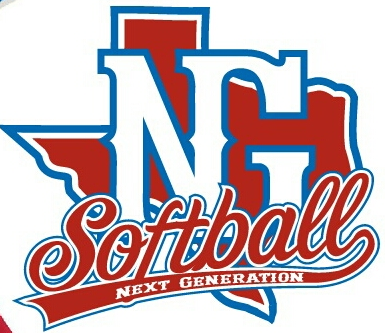      NEXT GENERATION 18U Hernandez Fall ScheduleSeptember 21th-22nd 13th Annual Fall Classic Houston TexasOctober 11th-13th SKSGL College Classic Houston October 25-27th USA Southwest Gold Qualifier (A.D. Dyess Park, 16822 Kitzman Road, Cypress Tx)November 1st-3rd Broken Arrow Invitational College Showcase Broken Arrow Oklahoma (300 E Washington Broken Arrow, OK)November 8th-10th Stars over Texas Dallas Texas (Hosted by Firecrackers) (2850 Park Ridge Drive, Cedar Hill Tx)November 15th-17th Texas Gold Cup Katy, Texas (9114 Katy Hockley Road Katy Tx)December 6th-8th Texas Glory CTX Showcase Kyle Texas Black Star Athletic Field (109 Bunyan Lane, Kyle Tx)Jose Hernandez 512-466-0502btg15@me.com  